                   CONSILIUL LOCAL SECTOR 1 BUCUREŞTI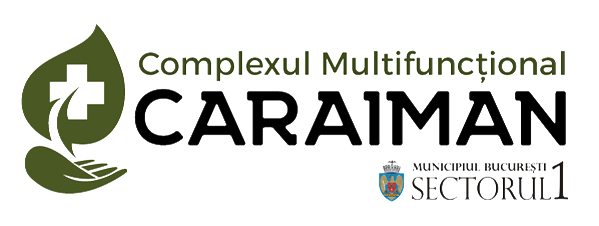 COMPLEXUL MULTIFUNCTIONAL CARAIMANServiciul Juridic Contencios Resurse UmaneStr. Caraiman nr. 33a sector 1Bucureşti, tel/fax: 021/224.40.73; 021/224.13.07Operator date cu caracter personal nr. 9607                                                                                    e-mail:resurse_umane@cmcaraiman.ro;                                                                        C.U.I. 23410107Rezultatele probei interviu laexamenul de promovare in gradul imediat superior celui detinut de catre functionarii publici din cadrul Complexului Multifunctional Caraiman Având în vedere prevederile art. 62 alin (3) din Hotărârea Guvernului nr. 611/2008 privind organizarea şi dezvoltarea carierei funcţionarilor publici, comisia de concurs comunică următoarele rezultate ale interviului:Candidaţii nemulţumiţi de rezultatele obţinute pot formula contestaţie în termen de 24 de ore de la afişare, conform art. 63 din Hotărârea Guvernului nr. 611/2008 privind organizarea şi dezvoltarea carierei funcţionarilor publici, care se depune la secretarul comisiei de soluţionare a contestaţiilor, Magdalena Dragoiu, consilier I superiorAfişat astăzi, 13.04.2020, ora 1600, la sediul Complexului Multifunctional Caraiman.Secretar,Magdalena Dragoiu, consilier superiorNr. crt.Numele şi prenumele candidatuluiFuncţia publică solicitataPunctajul la interviuRezultatul interviului1.STEFAN SIMONAReferent III principal93,33 puncteADMIS2.BADICI MARILENA AMELIAAuditor I superior90 puncteADMIS